ЧЕРКАСЬКА ОБЛАСНА РАДАР І Ш Е Н Н Я03.03.2023                                                                              № 17-13/VIIIПро надання згоди комунальномунекомерційному підприємству "Черкаська обласна лікарняЧеркаської обласної ради"на проведення капітального ремонту Відповідно до пункту 20 частини першої статті 43 Закону України "Про місцеве самоврядування в Україні", враховуючи абзаци третій, сьомий                 пункту 28 Порядку виконання підготовчих та будівельних робіт, затвердженого постановою Кабінету Міністрів України від 13.04.2011 № 466, клопотання комунального некомерційного підприємства "Черкаська обласна лікарня Черкаської обласної ради" від 13.02.2023 № 01-26/346, обласна рада                       в и р і ш и л а:1. Надати згоду комунальному некомерційному підприємству «Черкаська обласна лікарня Черкаської обласної ради» на проведення капітального ремонту приміщень дев’ятого поверху будівлі А-9, яка є частиною комплексу будівель, що знаходиться за адресою: вул. Менделєєва, 3, м. Черкаси.2. Комунальному некомерційному підприємству «Черкаська обласна лікарня Черкаської обласної ради»:1) вжити передбачені чинним законодавством заходи, пов’язані з проведенням капітального ремонту;2) після завершення будівельних робіт, надати обласній раді передбачену чинним законодавством документацію в установленому порядку.3. Контроль за виконанням рішення покласти на постійні комісії обласної ради з питань комунальної власності, підприємництва та регуляторної політики, з питань охорони здоров’я та соціального захисту населення, управління охорони здоров'я Черкаської обласної державної адміністрації.Голова 									А. ПІДГОРНИЙ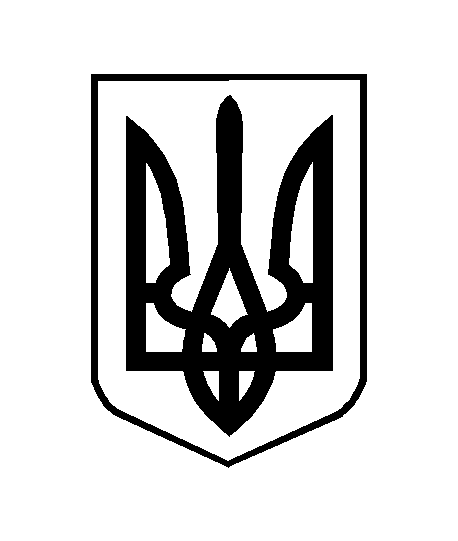 